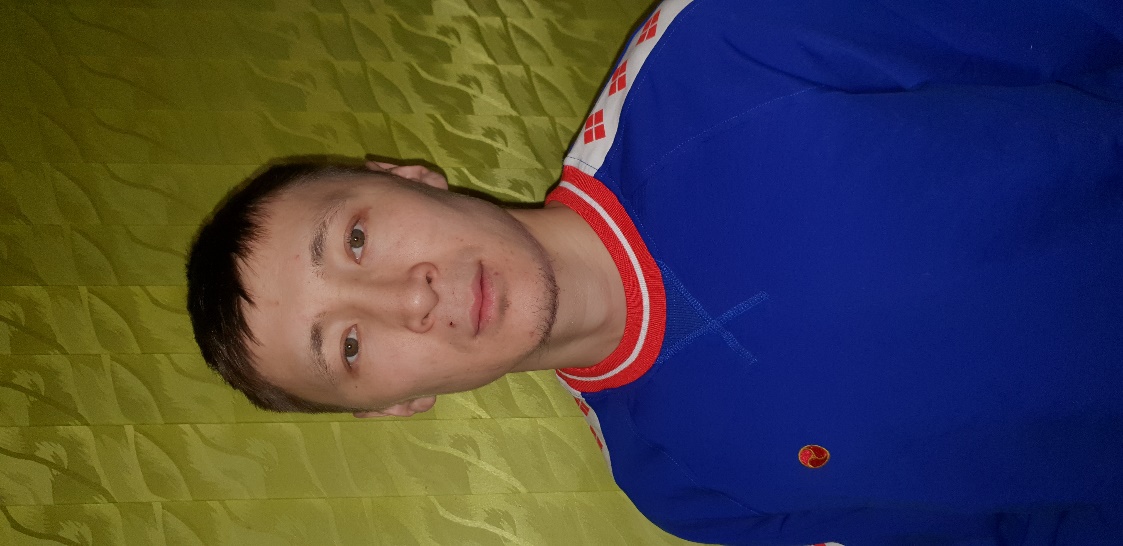 Иванов Николай Александрович	тренер – преподаватель по боксу	Муниципального бюджетного учреждения дополнительного образования «Вилюйская детско-юношеская спортивная школа №1»Вилюйск, 2020 г.1. Общие сведения о педагогеФ.И.О.: Иванов Николай Александрович Дата рождения: 25.04.1991 г.Образование: - 2014 г. Федеральное государственное автономное образовательное учреждение высшего профессионального образования «Северо-Восточный Федеральный университет им. М. К. Аммосова». Институт физической культуры и спорта. Специалист по физической культуре и спорту по специальности «Физическая культура и спорт»;Общий трудовой стаж: 6 летПедагогический стаж: 6 лет Стаж работы тренерской деятельности в Муниципальном бюджетном учреждении дополнительного образования «Вилюйская детско-юношеская спортивная школа №1»: 6 летПовышение квалификации2. Результаты работыПервенство ДВФО: с 20 января по 25 февраля 2018 года г. Владивосток, Первенство ДВФО по боксу среди юношей 2004-2005 г.р.: Калачев Артем - 3 место;Республиканские: 18-21 февраля 2015г. Нюрбинский улус г. Нюрба, Открытый турнир по боксу памяти Нестера Пахомова КМС СССР одного из основателей Нюрбинской школы бокса среди юношей 2000-2001 г.г.р. и посвященный 70-летию ВОВ: Федоров Николай -3 место;27-29 ноября 2015г. Горный улус с. Бердигестях, Открытый турнир Федерации бокса Горного улуса, посвященный 50 —летию МС СССР, восьмикратного чемпиона РС (Я) среди взрослых Андреева Андриана Евстафьевича: Калачев Артем -1 место, Трофимов Андрей 2 место;10-12.12.15 Вилюйский улус с. Хампа, Республиканский турнир по боксу на призы МСМК Д. Федорова, А. Поскачина ср. юношей: Харлампьев Павел -1 место, Петров Олег 2 место, Калачев Артем -2 место, Байрамов Заур 3 место, Богатенков Валериан 3 место;14-17 апреля 2016г. Хангаласский улус с. Ой, Открытый республиканский турнир по боксу и кик-боксингу среди юношей 2004-05г.г.р., 10-кратного чемпиона Республики Саха (Якутия) по боксу, 2-х кратного чемпиона мира по кик-боксингу Василия Павлова: Калачев Артем – 1 место;с 27 по 30 апреля 2016 г. с. Намцы Намского улуса, Региональный турнир РС (Я) на призы Кутукова В.Р. в честь 75-летия заслуженного учителя РС (Я), победителя многих всесоюзных соревнований по боксу, Ветерана спорта РСФСР и РС (Я), кавалера высшей награды РС (Я), знака «Гражданская доблесть», лауреата фонда «Дети Азии» среди юношей 2000-2001 г.р., 2002-2003 г.р.: Калачев Артем- 2 место;с 23 по 27 ноября 2016 г. в г. Якутск, ХVI Республиканский турнир по боксу среди юношей 2003-04 г.р. на кубок Международного Детского Фонда «Дети Саха – Азия»: Калачев Артем- 2 место, «За красивый бой»;08-11 декабря 2016г. Горный улус с. Бердигестях, Республиканское открытое первенство Горного района посвященный 60-летию развития бокса РС (Я) и 60-летним юбилеем заслуженного тренера РС (Я), отличника образования РС (Я), ветерана ФК и Спорта РС(Я) Аргунова Валентина Васильевича –Дмитриев Дмитрий 1 место, Зыков Алексей -2 место, Байрамов Заур 3 место, Голомарев Ариян 3 место;с 04 по 08 января 2017 г. г. Якутск, Республиканское соревнование по боксу памяти МСМК Николая Жиркова среди юношей и девушек 2003-04 г.р: Калачев Артем -2 место;с 15 по 19 февраля 2017 г. г. Якутск, Первенство РС (Я) по боксу среди юношей 2003-04 г.р. памяти МСМК СССР В.Н. Ефремова: Калачев Артем – 3 место; с 29 марта по 01 апреля 2017г. Нюрбинский улус с. Антоновка, Открытый турнир по боксу на призы мастера спорта СССР И.В. Саввинова: Калачев Артем -2 место, Голомарев Ариян 3 место, Ильинов Владимир 3 место;С 13 по 16 апреля 2017г. с. Орто – Сурт Горного улуса, III Республиканский открытый турнир по боксу «Новые имена» среди школьников 2004-05 г.г.р. в памяти первого КМС СССР по боксу уроженца Маганинского наслега Горного улуса В,Д.Петрова :- Калачев Артем -1 место, Голомарев Ариян 2 место, Ильинов Владимир 3 место;с 28 ноября по 02 декабря 2017 г. г. Якутск, XVII Республиканский турнир по боксу среди юношей и девушек на Кубок международного детского фонда «Дети Саха – Азия»: Калачев Артем- 3 место; с 13 по 15 декабря 2017 г. г. Вилюйск, Республиканский турнир по боксу среди юношей на призы МСМК Д.Федорова, А.Поскачина МБУ ДО «Вилюйская ДЮСШ-1»: Калачев Артем – 1 место, Иванов Мичил – 2 место, Зыков Алексей – 1 место, Алексеев Иван – «За волю к Победе», Дмитриев Дмитрий -3 место, Иванов Мичил -2 место, Голомарев Ариян -2 место, Трофимов Конон -2 место;с 30 января по 3 февраля 2018 года г. Якутск, Первенство Республики Саха (Якутия) по боксу среди юношей и девушек 2004-2005 г.р. в памяти мастера спорта международного класса СССР Виктора Николаевича Ефремова: Калачев Артем – 1 место;с 25-29 февраля 2020 г. г. Якутск, Первенство РС (Я) по боксу среди юношей и девушек 2005-2006 г.р. на призы МСМК СССР В.Н. Ефремова: Зыков Алексей – 3 место;с 28 февраля по 3 марта 2018 г. с. Верхневилюйск, Х открытый республиканский турнир по боксу на призы мастера спорта СССР 2-кратного чемпиона России Петрова А.Г. среди школьников и взрослых: Зыков Алексей -3 место, Алексеев Иван – 3 место, Саввинов Мирослав -3 место;с 28 ноября по 02 декабря 2018 г. г. Якутск, Республиканский открытый турнир по боксу среди юношей и девушек на Кубок международного детского фонда “Дети Саха – Азия”: Алексеев Иван, Голомарев Ариян, Иванов Мичил, Саввинов Мирослав – участие; с 13 по 15 декабря 2018 г. г. Вилюйск, Республиканский турнир по боксу среди юношей на призы МСМК Д.Федорова, А.Поскачина МБУ ДО «Вилюйская ДЮСШ-1»: Калачев Артем – 1 место, Богатенков Валериян 1 место, Иванов Мичил – 2 место, Зыков Алексей -1 место, Алексеев Иван -2 место;с 04 по 07 марта 2019 г. с. Верхневилюйск, Республиканский турнир по боксу среди учащихся и взрослых на призы мастера спорта СССР, 2-х кратного чемпиона России, ЗТ РС (Я), кандидата пед. наук А. Г. Петрова: Иванов Мичил – 1 место, Зыков Алексей – 1 местои специальный приз, Голомарев Ариян 3 место;12-14 апреля 2019г. Горный улус с. Бердигестях, Республиканский турнир по боксу среди юношей памяти А.И. Парфенова среди 2009 -2010 г.г.р.: Зыков Алексей – 1 место , Иванов Тимур – 3 место;2019г. Нюрбинский улус с. Антоновка, Республиканский турнир по боксу, памяти Героя Советского Союза Н.Н. Чусовского среди юношей 2006-2007г.р.: Зыков Алексей -3 место, Иванов Тимур 3 место;24-26 декабря 2019г. г. Вилюйск, Республиканский турнир по боксу на призы мастеров спорта Дмитрия Поскачина, Афанасия Поскачина среди 2007-2008 г.р.: Зыков Алексей -1 место, Иванов Тимур 1 место;Март 2020г. с. Верхневилюйск, Республиканский турнир по боксу, посвященный к 60-летию заслуженного тренера РС (Я), мастера спорта СССР, двухкратного чемпиона России, кандидата педагогических наук Петрова А.Г. – Зыков Алексей -1 место и спец.приз «За красивый бой», Иванов Мичил -1 место, Иванов Тимур 2 место.Улусные:- 29-30 октября 2015 г. г. Вилюйск, Первенство Вилюйского улуса среди юношей 2004-2005 г.р.: Калачев Артем – 1 место, Петров Олег 1 место, Петров Костя 1 место, Харлампьев Павел 1 место, Иванов Николай 3 место, Васильев Сергей 3 место, Федоров Николай -3 место;- 07-08 января 2016г. г. Вилюйск, Открытый турнир по боксу среди юношей и девушек на призы Главы МО «Город Вилюйск»: Калачев Артем -1 место, Петров Олег 1 место, Харлампьев Павел 2 место, Петров Константин 3 место, Голомарев Ариян 2 место, Иванов Мичил 2 место, Байрамов Заур 3 место;- 26-27 февраля 2016г. Вилюйский улус с. Хампа, Открытое первенство Вилюйского улуса по Кикбоксингу на призы Иннокентия Кузьмина, Юрия Николаева и Михаила Константинова среди юношей 2003-2004г.р. : Калачев Артем – 1 место, Федоров Николай – 3 место, Петров Константин-1 место;- 27-29 октября 2017 г. Вилюйск, Открытый турнир по боксу среди юношей в памяти ветерана спорта чемпиона и призера Якутской АССР Яковлева Дмитрия Дмитриевича: Калачев Артем – 1 место, Богатенков Валериян 1 место, Дмитриев Дмитрий 2 место,  Голомарев Ариян 2 место, Иванов Мичил 2 место,   Зыков Алексей – за волю победе;-02-04 ноября 2017г. Вилюйский улус с. Лекечен, III Открытый турнир по боксу среди юношей в памяти Андреева Леонида Афанасьевича, тренера по боксу в Лекеченском наслеге, проводимого в рамках 100-летнего юбилея Баппагаинского наслега Вилюйского улуса – Калачев Артем -1 место, Зыков Алексей -2 место Голомарев Ариян 2 место, Трофимов Конон 3 место, Дмитриев Дмитрий 3 место;- 20-21 апреля 2018г. Вилюйский улус с. Сыдыбыл, Открытый турнир по боксу среди юношей в памяти Кеши Федорова и Мичил Петрова: Зыков Алексей -3 место, Иванов Мичил -1 место, Иванов Тимур 3 место, Руфов Эрэл 3 место, Николаев Дархан 3 место, Дмитриев Дмитрий 3 место, Алексеев Иван -3 место, Петров Эрик 1 место, Голомарев Ариян 2 место, Иванов Мичил 3 место, Ильинов Владимир 2 место, Петров Андрей 2 место; - 07-09 февраля 2019г. г. Вилюйск, Открытый турнир МО «Город Вилюйск» по боксу в памяти основателя бокса в Вилюйском улусе, Почетного гражданина города Вилюйск, 5-кратного чемпиона ЯАССР по боксу Павлова Юрия Алексеевича: Калачев Артем – 1 место, Иванов Тимур -1 место, Зыков Алексей -1 место, Иванов Мичил -3 место;-с 30 октября по 01 ноября 2019г. г. Вилюйск Открытый турнир по боксу среди юношей 2009-2010г.р. на призы МБУ «Вилюйская ДЮСШ №1 МР «Вилюйский улус (район): Иванов Тимур – 1 место, Иванов Мичил -1место.3. Научно – методическая деятельностьУчастник методического семинара по боксу. Руководитель семинара: заслуженный тренер России А.И. Пахомов, 01 апреля 2017 г. г. Нюрба; Участник улусного методического семинара «Профессиональный и личностный рост педагога», 26 апреля 2018г. г. Вилюйск;Участник улусного методического семинара «Профессиональный и личностный рост педагога», 22 ноября 2018г. г. Вилюйск;Участник методического семинара «Об изменениях в правилах судейства по боксу» в объеме 72 часов, 04-07 марта 2019 г. с. Верхневилюйск;Участник II Летней методической школы педагогических работников «Импульс» посвященной 190-летию создания первой школы в Вилюйском округе, 12-13 июня 2019 г. Вилюйск. Участник онлайн-семинара «Организация и планирование тренировочных занятий в дистанционном формате и проведение онлайн-соревнований», 23 сентября 2020 г., г. Якутск. 4. Организация и проведение мероприятий02-04.11.2017 г. Вилюйский улус, с. Лекечен. III Открытый турнир по боксу памяти брата Андреева Леонида Афанасьевича, тренера по боксу Вилюйской ДЮСШ №1, основателя секции бокса в Лекеченском наслеге, проводимого в рамках 100-летнего юбилея Баппагаинского наслега Вилюйского улуса – боковой судья;27-29.10.2016 г. г. Вилюйск. Открытый турнир по боксу среди школьников памяти ветерана спорта Яковлева Д.Д. МБУ ДО «Вилюйская ДЮСШ №1» - боковой судья;07-10.12.2017 г. Вилюйск. Республиканский турнир по боксу на призы МСМК Д.Федорова, А.Поскачина среди юношей – боковой судья, рефери;12-14.01.2017 г. г. Вилюйск. Открытый турнир на призы «Деда Мороза» по боксу среди школьников МБУ ДО «Вилюйская ДЮСШ №1» – боковой судья, рефери;01-05.03.2017 г. с. Верхневилюйск. IХ Республиканский турнир по боксу среди учащихся общеобразовательных учреждений на призы МС СССР по боксу, 2 - кратного чемпиона России, ЗТ РС (Я) А.Г.  Петрова  – боковой судья, рефери;	18-20.01.2018г. г. Вилюйск. Открытый турнир по боксу в памяти ветерана спорта чемпиона и призера ЯАССР Яковлева Дмитрия Дмитриевича – боковой судья, рефери;20-23.04. 2018г. Вилюйский улус, с. Сыдыбыл. Открытый турнир по боксу в памяти юных боксеров Федорова Кеши и Петрова Мичил    – боковой судья, рефери;30.10. – 1.11.2019 г. г. Вилюйск. Открытый турнир по боксу среди юношей на призы ДЮСШ-1 – боковой судья, рефери. 5. Личные достижения, награды, поощренияМуниципальный: - Грамота 2 место. Открытый турнир Федерации бокса Горного улуса, посвященный 50-летию МС СССР, восьмикратного чемпиона РС(Я) среди взрослых Андреева Андриана Евстафьевича, 27-29 ноября 2015 г. Горный улус с. Бердигестях; - Грамота. Муниципальное бюджетное учреждение дополнительного образования «Вилюйская ДЮСШ-1» МР Вилюйский улус (район) РС (Я). За вклад в развитии бокса Вилюйском улусе и Республики Саха в связи с 60-летием развития бокса в Республике Саха (Якутия) и с 85-летием Бекчегинской средней общеобразовательной школы, 2016 г.;- Грамота за значительный вклад в развитие детского спорта в Вилюйском улусе и в связи с завершением Года дополнительного образования в Республике Саха (Якутия), декабрь 2016 г. г. Вилюйск;- Грамота 3 место в открытом турнире по боксу на призы Мастера спорта СССР И.В.Саввинова, с 20 марта по 01 апреля 2017 г. Нюрбинский улус с. Антоновка;- Благодарственное письмо за помощь в организации и проведении III Открытого турнира по боксу памяти брата Андреева Леонида Афанасьевича, тренера по боксу Вилюйской ДЮСШ №1, основателя секции бокса в Лекеченском наслеге, проводимого в рамках 100-летнего юбилея Баппагаинского наслега Вилюйского улуса, 2-4 ноября 2017г. Вилюйский улус, с. Лекечен;- Грамота 1 место. X Юбилейный Республиканский турнир по боксу, на призы заслуженного тренера РС (Я). Мастера спорта СССР, двухкратного чемпиона России, кандидата педагогических наук Петрова А.Г., 3 марта 2018г. с. Верхневилюйск;- Спортивная грамота 3 место. Улусное соревнование охотников «Булчут күрэҕэ» посвященный 125-летию Е.Е. Николаева кавалера ордена Ленина, 24 марта 2018г. Вилюйский улус с. Илбенге;- Грамота. Победитель охотничьего биатлона «Булчут күрэҕэ» посвященный 125-летию Е.Е. Николаева кавалера ордена Ленина, 24 марта 2018г. Вилюйский улус с.Илбенге;- Тренер лучшего спортсмена, 2018 г. г. Вилюйск;- Благодарственное письмо от имени Нюрбинской школы бокса, за активное участие в Республиканском турнире по боксу, памяти Н.Н.Чусовского, 2019г. Нюрбинский улус, с. Антоновка;- Благодарственное письмо от имени администрации муниципального района за добросовестный труд, высокие профессиональные показатели, вклад в развитие физической культуры и спорта в Вилюйском улусе, декабрь 2019г.; - Благодарственное письмо за высокий уровень организации проведения спортивных мероприятий в рамках республиканского Ысыаха, посвященного 385-летию основания города Вилюйска и 120-летию со дня рождения С.М. Аржакова, 2019 г. г.Вилюйск;- Грамота за добросовестный труд, личный вклад в развитие учреждения и за развитие детского спорта в Вилюйском улусе, 29 декабря 2019 г. г. Вилюйск;- Благодарственное письмо за достижения в сфере спорта, 2019г. г. Вилюйск.Директор:     п/п        Осипов Г.Д.Наименование курсовНомер документа (удостоверения)Количество часовДатаФГАОУ ВО «Северо-Восточный федеральный университет имени М.К. Аммосова» по теме «Технология спортивной подготовки», г. Якутск Удостоверение о повышении квалификации №153-18144 часовс 15 марта по 30 марта 2018г.Государственное бюджетное учреждение «Академия наук Республики Саха (Якутия) по программе «Проектирование учебного занятия на основе системно-деятельностного подхода в рамках ФГОС ДО, НОО и ООО», г. ЯкутскУдостоверение о повышении квалификации        № 0162736 часовс 12 июня по 16 июня 2019г.